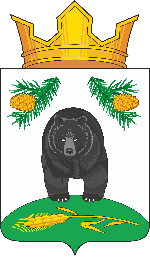 СОВЕТ НОВОКРИВОШЕИНСКОГО СЕЛЬСКОГО ПОСЕЛЕНИЯРЕШЕНИЕ07.09.2023                                                                                                                  № 58Об избрании Главы Новокривошеинского сельского поселенияКривошеинского района Томской областиВ соответствии с частью 2 статьи 36 Федерального закона от 6 октября 2003 года № 131-ФЗ «Об общих принципах организации местного самоуправления в Российской Федерации», Законом Томской области от 17 ноября 2014 года № 151-ОЗ «Об отдельных вопросах формирования органов местного самоуправления муниципальных образований Томской области», Уставом муниципального образования Новокривошеинское сельское поселение, утвержденным решением Совета Новокривошеинского сельского поселения от 14.06.2019 № 111, с решением конкурсной комиссии по отбору кандидатур на должность Главы Новокривошеинского сельского поселения от 31 августа 2023 года № 3СОВЕТ НОВОКРИВОШЕИНСКОГО СЕЛЬСКОГО ПОСЕЛЕНИЯ РЕШИЛ:1. Избрать Саяпина Алексея Олеговича Главой Новокривошеинского сельского поселения Кривошеинского района Томской области из числа кандидатов, представленных конкурсной комиссией по результатам конкурса.2. Направить настоящее решение Главе Кривошеинского района Томской области, в Администрацию Новокривошеинского сельского поселения Кривошеинского района Томской области.3. Опубликовать настоящее решение в районной газете «Районные вести», в Информационном бюллетене Новокривошеинского сельского поселения и на официальном сайте муниципального образования Новокривошеинское сельское поселение в информационной сети «Интернет» http://www.novokriv.ru.Председатель Совета Новокривошеинскогосельского поселения							Н.В. МажороваГлава Новокривошеинского сельского поселения	                      А.О. Саяпин